Westmoreland Community College & West Virginia University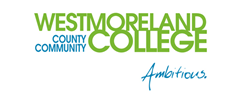 Associate of Arts in Liberal Arts leading to 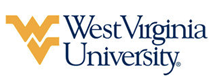 Bachelor of Science in Journalism (WVU-BS) Suggested Plan of StudyStudents must receive a grade of C or higher in ENG 264 in order to be admitted directly to the Journalism program upon transferring to West Virginia University.Students transferring to West Virginia University with an Associate of Arts or Associate of Science degree will have satisfied the General Education Foundation requirements at WVU.Students pursing a degree in the Reed College of Media are required to complete an academic minor outside of Reed College offerings. WVU offers over 100 minors that complement major fields of study, build on students’ unique interests, expand perspectives, and broaden skills. See http://catalog.wvu.edu/undergraduate/minors/#minorsofferedtext for a list of available minors. Westmoreland County students may begin completion of certain minors at WCCC by taking courses equivalent to the minor’s introductory requirements at WVU.Students who have questions about admission into their intended program, GEF requirements, GEF Focus, minors, or any other issue relating to academics at West Virginia University should contact the Office of Undergraduate Education at WVU.     The above transfer articulation of credit between West Virginia University and Westmoreland Community College, is approved by the Dean, or the Dean’s designee, and effective the date of the signature.  ____________________________________      	     ____________________________________          	_______________	       Print Name	 		           Signature		  	        DateDiann Martinelli Ph.D. Dean, Reed College of MediaWestmoreland Community College HoursWVU EquivalentsHoursYear One, 1st SemesterYear One, 1st SemesterYear One, 1st SemesterYear One, 1st SemesterENG 1613ENGL 0003SPC 1553CSAD 2703MATH 1603STAT 2013POL 1553POLS 1023Elective3General Elective3TOTAL1515Year One, 2nd SemesterYear One, 2nd SemesterYear One, 2nd SemesterYear One, 2nd SemesterENG 1643ENGL 1013CPT 1503CS 1013PSY 160 or SOC 1553PSYC 101 or SOCA 1013HIS 2563HIST 1533Elective3General Elective3TOTAL1515Year Two, 1st SemesterYear Two, 1st SemesterYear Two, 1st SemesterYear Two, 1st SemesterNatural Science Elective4Natural Science Elective4ENG 2643JRL 2153Foreign Language 1553Foreign Language 1013ECN 2553ECON 2023Elective3General Elective3TOTAL1616Year Two, 2nd SemesterYear Two, 2nd SemesterYear Two, 2nd SemesterYear Two, 2nd SemesterNatural Science Elective4Natural Science Elective4Foreign Language 1563Foreign Language 1023ENG 279 or ENG 2903ENGL 285 or ENGL 2633ECN 2563ECON 2013Elective3General Elective3TOTAL1616WEST VIRGINIA UNIVERSITYWEST VIRGINIA UNIVERSITYWEST VIRGINIA UNIVERSITYWEST VIRGINIA UNIVERSITYYear Three, 1st SemesterYear Three, 1st SemesterYear Three, 2nd SemesterYear Three, 2nd SemesterENGL 1023BUSA 3303MDIA 2253JRL Major Writing Course3MDIA 1013JRL Major Creating Course3JRL Major Writing Course3Minor Course3Minor Course3JRL Skills1General Elective3General Elective3TOTAL18TOTAL16Year Four, 1st SemesterYear Four, 1st SemesterYear Four, 2nd SemesterYear Four, 2nd SemesterMDIA 4283JRL 4593JRL Major Creating Course3300/400 Media Elective3JRL Major Engaging Course3Minor Course3Minor Course3Minor Course3General Elective3General Elective1TOTAL15TOTAL13